azc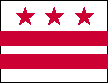 